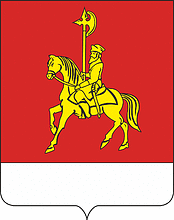 КАРАТУЗСКИЙ РАЙОННЫЙ СОВЕТ ДЕПУТАТОВРЕШЕНИЕ08.11.2022                                 с. Каратузское                                   № 16-160Об утверждении Положения об увековечении памяти граждан и исторических событий на территории Каратузского районаВ целях упорядочения деятельности по увековечению памяти граждан и исторических событий на территории Каратузского района, руководствуясь Уставом Муниципального образования «Каратузский район», Каратузский районный Совет депутатов РЕШИЛ: 1.Утвердить Положение об увековечении памяти граждан и исторических событий на территории Каратузского района согласно приложению. 2.Контроль за исполнением настоящего решения возложить на постоянную депутатскую комиссию по охране общественного порядка и законности (А.В. Бондарь).	3.Решение вступает в силу в день, следующий за днем его официального опубликования в периодичном печатном издании «Вести муниципального образования «Каратузский район».Приложение к решению Каратузского  районного Совета депутатов от 08. 11.2022 №16-160 ПОЛОЖЕНИЕоб увековечении памяти граждан и исторических событий на территории Каратузского районаI. ОБЩИЕ ПОЛОЖЕНИЯ1.1. Настоящее Положение устанавливает порядок и условия увековечения памяти граждан и исторических событий на территории Каратузского  района, формы увековечения памяти, определяет порядок учета памятников, памятных знаков и мемориальных досок (далее - объекты увековечения памяти), а также контроля за их содержанием.Положение не регулирует вопросы установления надгробных памятников и памятных знаков в местах погребения граждан.1.2. Настоящее Положение разработано в соответствии с законодательством Российской Федерации и Уставом Муниципального образования «Каратузский район».1.3. Основные понятия, используемые в настоящем Положении:объекты увековечения памяти - памятник, памятный знак и мемориальная доска;памятник - скульптурная, скульптурно-архитектурная и монументально-декоративная композиция, которая возводится в целях увековечения памяти гражданина или исторического события;памятный знак - локальное тематическое произведение с ограниченной сферой восприятия, посвященное увековечению события или памяти гражданина: стела, обелиск, колонна, триумфальная арка, другие архитектурные формы и скульптурные композиции;мемориальная доска - плита, устанавливаемая на фасадах, в интерьерах зданий, сооружений и на закрытых территориях, связанных с историческими событиями, жизнью и деятельностью особо выдающихся граждан. В тексте мемориальной доски должны быть указаны полностью фамилия, имя, отчество, даты, конкретизирующие время причастности лица или события к месту установки мемориальной доски увековечиваемой памяти гражданина или события. В композицию мемориальных досок, помимо текста, могут включаться портретные изображения, декоративные элементы, подсветка, активные ссылки на страницы в сети интернет (QR-код), в которых размещена информация о событиях или гражданах, в честь которых установлена мемориальная доска, приспособления для возложения цветов.1.4. Увековечение памяти осуществляется в форме:установки объектов увековечения памяти;присвоения имени гражданина, наименования исторического события муниципальным учреждениям и предприятиям, улицам, площадям, скверам.II. ПОРЯДОК И УСЛОВИЯ УВЕКОВЕЧЕНИЯ ПАМЯТИ2.1. Увековечению памяти на территории Каратузского района подлежит память о:значительных исторических событиях в истории Каратузского района, знаменательных датах, выдающихся событиях и фактах из жизни Каратузского района, официально признанных выдающимися достижениях в производственной сфере, образования, культуре, искусстве, спорте, общественной жизни, примерах героизма и самопожертвования;выдающихся государственных и общественных деятелях и других имеющих заслуги перед Каратузского  районом и государством лиц;жителях Каратузского района погибших при защите Отечества, а так же при исполнении служебных обязанностей.2.2. Увековечение памяти граждан производится посмертно. Увековечение памяти исторических событий производится не ранее десяти лет после их свершения, за исключением  памяти граждан, погибших при защите Отечества, в ходе военных действий, выполнении боевых задач или служебных обязанностей.2.3. Ходатайство об увековечении памяти граждан и исторических событий на территории Каратузского района вправе вносить коллективы предприятий, учреждений и организаций независимо от организационно-правовых форм и форм собственности, общественные объединения, органы местного самоуправления Каратузского района, депутаты Каратузского районного Совета депутатов, глава Каратузского района, а также органы государственной власти (далее - инициатор).2.4. Ходатайство об увековечении памяти граждан и исторических событий на территории Каратузского района направляется на имя Главы Каратузского района (далее – Главы района).В ходатайстве об увековечении памяти граждан и исторических событий на территории Каратузского района должны быть указаны фамилия, имя, отчество правообладателя объекта увековечения памяти, фамилии, имена, отчества соавторов (при наличии). К ходатайству должны быть приложены следующие документы:1) историческая или историко-биографическая справка;2) копии архивных документов, подтверждающих достоверность исторического события или заслуг лица, память о котором увековечивается;3) сведения о предполагаемом месте установки объекта увековечения памяти с обоснованием его выбора;4)  документ, подтверждающий факт проживания гражданина, память о котором увековечивается, с указанием периода его проживания (в случае установки мемориальной доски);5) документ, подтверждающий согласие собственников объекта недвижимости, не являющегося муниципальной собственностью, на установку на нем объектов увековечения памяти, в случае если увековечение памяти осуществляется в форме установки объектов увековечения памяти;6)  письменное согласование с органом охраны объектов культурного наследия, в случае если объект увековечения памяти размещается на объекте культурного наследия (памятнике истории и культуры) или в зоне охраны объекта культурного наследия, в соответствии с Федеральным законом от 25.06.2002 № 73-ФЗ «Об объектах культурного наследия (памятниках истории и культуры) народов Российской Федерации»;7)  проектное предложение объекта увековечения памяти, включающее эскиз, наименование, текстовое описание (в случае установки мемориальной доски) или подробное описание концепции объекта увековечения памяти (далее - концепция) (в случае установки памятника или памятного знака);8) сведения об источниках финансирования работ по проектированию, изготовлению и установке памятников, памятных знаков, мемориальных досок.2.5. Ходатайство инициатора и приложенные к нему документы, после его получения, направляются в течение трех рабочих дней для рассмотрения в Комиссию по увековечению памяти (далее – Комиссия).2.6. Непредставление одного из перечисленных в пункте 2.4. настоящего Положения документов является основанием для возврата Комиссией инициатору ходатайства и представленных документов в течение десяти рабочих дней со дня их получения.2.7. Комиссия является постоянно действующим консультативно-совещательным органом, создается в целях формирования единой политики в увековечении выдающихся граждан, исторических событий, обеспечение согласованных действий в области формирования и сохранения историко-культурных объектов муниципального значения, а также объектов обладающих историко-архитектурной, художественной, научной и мемориальной ценностью, имеющих особое значение для истории и культуры  Каратузского района.В состав Комиссии входят:представители администрации Каратузского  района – 2 человека;депутаты Каратузского районного Совета депутатов – 3 человека;представитель архивного отдела администрации Каратузского района», представитель сферы культуры, образования, представитель сельского поселения, на территории которого проводится увековечение памяти, зарегистрированных в надлежащем порядке по одному человеку от каждой сферы деятельности соответственно.Персональный состав Комиссии и положение о деятельности Комиссии утверждается постановлением администрации Каратузского района.2.8. Рассмотрение ходатайства об увековечении памяти осуществляется Комиссией не позднее тридцати рабочих дней со дня поступления ходатайства в Комиссию.В результате рассмотрения ходатайства об увековечении памяти граждан или исторических событий на территории Каратузского района Комиссия принимает решение в форме заключения:о возможности увековечения памяти в предлагаемой инициатором форме либо в рекомендованной Комиссией форме;отказ в увековечении памяти с обоснованием принятого решения.В заключении указываются:фамилия имя отчество гражданина, либо наименование события в память которых происходит увековечение;место размещения объекта увековечения;источники финансирования работ по проектированию, изготовлению и установке объекта увековечения;срок объекта увековечения;сведения о заказчике и лицах, ответственных за проектирование, изготовление и установку объекта увековечения;сведения об организации, ответственной за сохранение, текущее содержание и обновление объекта увековечения.2.9. Заключение об увековечении памяти граждан или исторических событий на территории Каратузского района с пакетом документов, предусмотренных пунктом 2.8. настоящего Положения, протоколом заседания Комиссии, соответствующим проектом решения Каратузского районного Совета депутатов в течение трех рабочих дней с даты его подготовки направляется Главе Каратузского района.Глава Каратузского района в течение пяти рабочих дней с момента поступления вышеуказанного пакета документов, направляет его в Каратузский районный Совет депутатов для рассмотрения на заседании сессии.После представления документов Каратузского районный Совет депутатов в течение 30 календарных дней на своем заседании рассматривает ходатайство инициатора с приложенными документами, заключение Комиссии и выносит решение:о возможности увековечения памяти в предлагаемой инициатором форме либо в рекомендованной Комиссией форме;об отказе в увековечении памяти с обоснованием принятого решения.Указанное решение подлежит опубликованию в средствах массовой информации Каратузского района.В течение пяти рабочих дней с даты принятия решения Каратузским районным Советом депутатов Комиссия направляет инициатору письменное уведомление о принятом решении.2.10. Расходы, связанные с установкой объектов увековечения памяти, несет инициатор.III. ОСОБЕННОСТИ УВЕКОВЕЧЕНИЯ ПАМЯТИ В ФОРМЕ УСТАНОВКИ ОБЪЕКТА УВЕКОВЕЧЕНИЯ ПАМЯТИ И ДЕМОНТАЖ ОБЪЕКТОВ УВЕКОВЕЧЕНИЯ ПАМЯТИ3.1. Проект и место установки объекта увековечения памяти должны отвечать следующим требованиям:размещение объекта увековечения памяти с учетом его панорамного восприятия;размещение объекта увековечения памяти с учетом существующей градостроительной ситуации, окружающей застройки и градостроительных возможностей в случае размещения объекта увековечения памяти на земельном участке.3.2. После принятия Каратузским районным Советом депутатов решения об увековечении памяти граждан и исторических событий на территории Каратузского района работы по разработке проекта, изготовлению и установке объекта увековечения памяти производятся инициатором, внесшим предложение об увековечении памяти, самостоятельно либо на договорной основе с другими лицами, либо организациями, осуществляющими указанные работы.3.3. При установке мемориальных досок увековечивающих память погибших при защите Отечества, исторических событий Федерального уровня, лиц имеющих почетные звания Героя Советского Союза, Героя Социалистического Труда, Героя России, полных кавалеров орденов боевой и трудовой славы, участников Великой Отечественной войны 1941-1945 годов, а также почетных жителей Красноярского края и Каратузского района,  администрация  Каратузского района принимает его в собственность.3.4. Объекты увековечения памяти выполняются в материалах и технике, обеспечивающих наиболее полное выявление художественного замысла и долговечность объекта (металл, камень, керамика, иные высокопрочные материалы,  устойчивые к климатическим условиям района).3.5. Открытие объектов увековечения памяти после завершения работ по их установке проводится в торжественной обстановке.3.6. Ходатайство инициатора о демонтаже, переносе или реконструкции объекта увековечения памяти направляется на имя Главы Каратузского района с приложением документов, подтверждающих необходимость демонтажа, переноса или реконструкции объекта увековечения памяти.3.7. К ходатайству о демонтаже объекта увековечения памяти прилагаются, в том числе документы, подтверждающие его разрушение и невозможность восстановления, при наличии данных оснований.3.8. К ходатайству о переносе или реконструкции объекта увековечения памяти прилагаются, в том числе документы, указанные в подпунктах 3), 4), 5, 6, 7, 8) пункта 2.4. раздела настоящего Положения.3.9. Ходатайство рассматривается в порядке и сроки, установленные настоящим Положением для рассмотрения ходатайств об увековечении памяти граждан и исторических событий на территории Каратузского района.3.10. Решение о внесении изменений в проект объекта увековечения памяти (эскиз, наименование, текстовое описание или концепция), демонтаже, переносе, реконструкции принимается Каратузским районным Советом депутатов с учетом заключения Комиссии. В случае принятия Каратузским районным Советом депутатов решения о необходимости внесения изменений в проект объекта увековечения памяти ранее принятое решение об увековечении памяти граждан и исторических событий на территории Каратузского района признается утратившим силу.В случае принятия Каратузским районным Советом депутатов отрицательного решения в отношении указанных изменений и отсутствия у инициатора возможности продолжить работу по установке объекта увековечения памяти, демонтажу, переносу, реконструкции с учетом ранее принятых решений, изданное решение об увековечении памяти граждан и исторических событий на территории Каратузского района признается утратившим силу.IV. ОСОБЕННОСТИ УВЕКОВЕЧЕНИЯ ПАМЯТИ В ФОРМЕ ПРИСВОЕНИЯ ИМЕНИ ГРАЖДАНИНА МУНИЦИПАЛЬНЫМ УЧРЕЖДЕНИЯМ И ПРЕДПРИЯТИЯМ4.1. В решении Каратузского районного Совета депутатов о присвоении имени гражданина или наименования исторического события муниципальным учреждениям и предприятиям указываются источники финансирования, связанные с проведением мероприятий по присвоению имени гражданина или наименования исторического события муниципальным учреждениям и предприятиям.V. ЗАКЛЮЧИТЕЛЬНЫЕ ПОЛОЖЕНИЯ5.1. Юридические лица и граждане, являющиеся собственниками объектов недвижимости на которых размещаются объекты увековечивания памяти, обязаны обеспечить их сохранность. За причинение вреда объектам увековечения памяти виновные лица несут ответственность в соответствии с действующим законодательством.5.2. Содержание объектов увековечения памяти, установленных на земельном участке, находящемся в муниципальной собственности, либо на объектах муниципальной собственности, производится за счет средств бюджета Каратузского района в пределах, имеющихся на эти цели ассигнований.VI. УЧЕТ ОБЪЕКТОВ УВЕКОВЕЧЕНИЯ ПАМЯТИ И КОНТРОЛЬ ЗА ИХ СОДЕРЖАНИЕМ6.1. Контроль за состоянием объектов увековечения памяти, являющихся муниципальной собственностью, а также ведение  реестра  осуществляет МБУК «Каратузский краеведческий музей».	*присвоение имен погибших при защите Отечества улицам и площадям, географическим объектам, организациям, в том числе образовательным организациям, учреждениям, воинским частям и соединениям, кораблям и судам; Статья 2 изменена с 1 мая 2022 г. - Федеральный закон от 1 мая 2022 г. N 137-ФЗИ.О. Председателя Каратузского районного Совета депутатов____________ М.А.Фатюшина      Глава района      _____________ К.А. Тюнин